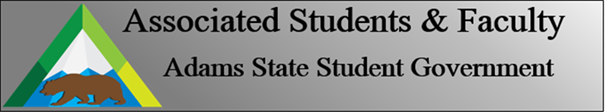 Adams State University Associated Students and Faculty LegislatureBill Number: ASF1819028Club Name: Campus Impact FundEvent Name or Trip Destination: Various Campus Impact Fund ProposalsTotal Amount of AS&F Funding: $6,070.79Total Club Points: N/AAuthor: Araceli PortilloSponsor: Trina DeHerreraEvent or Trip InformationWho: CIF Appropriations CommitteeWhat: Requesting funds for multiple CIF proposalsWhere: Adams State UniversityWhen: N/AWhy: Lucy Adams is requesting funds on behalf of the SLV Regional Science Fair. Oneyda Maestas is requesting funds to provide a Grocery Shopping Van Service for the ASU Community. Jeff Bullington and Jeni Carter are requesting funds to make enhancements to the already existing 24-hour SUB space.Author Contact Information: portilloa@grizzlies.adams.eduAccount Information: N/AAdditional Information: N/AAssessment Rubric:What do you want people attending the event, program, or going on the trip to gain from this experience? (Required for funding requests) (Check/circle all that apply)    Expanding the Learning ExperienceAnalytical ReasoningInternal Self-Development    Improving Teamwork and Leadership    Community Service and Civic EngagementExternal Skill DevelopmentPlease define how your event, program, or trip will help people gain from this experience according to the goals you have checked.Expanding the Learning Experience:Hosting the SLV Regional Science Fair for the past 70 years has given students the opportunity to expand their learning experience by integrating all areas of their academic development into researching and creating presentations for the Science Fair.Improving Teamwork and Leadership:Funding the 24-Hour SUB Enhancements proposal not only helps meet the needs of ASU students but give students the ability to improve their teamwork and leadership skills. By updating the already existing area, students will feel more inclined to meet in a welcoming, productive space, after regular operating hours.Community Service and Civic Engagement:Funding the Grocery Van Service for the ASU Community proposal will give C.A.S.A the ability to continue making a difference in the life of our campus by providing transportation to and from grocery stores for ASU students, faculty, and staff who do not have the luxury of owning their own vehicle. I, Araceli Portillo, present this bill for consideration of and approval by the Associated Students and Faculty Senate, this 4th day of February 2019.Implementation: Upon approval, be it enacted that:The proposed bill become adopted in favor of recognition by the AS&F Senate, and that:Campus Impact Fund be funded $6,070.79VOTE: Yeas_____ Nays______ Abs_______Complete applicable sections:ADOPTED at ______________ meeting of the AS&F Senate on ___________.BILL did not pass at ______________ meeting of the AS&F Senate on ________.BILL will be reconsidered on ___________________.Approved/Disapproved by AS&F President_______________________________